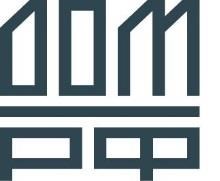 Согласия и заверения заявителя (заполняется на одной странице (двусторонняя печать), отдельно на каждого потенциального заемщика) Я, (Фамилия, имя, отчество полностью) __________________________________________________________________________________  ____________________________________________________________________________________________________________________ Паспорт (серия, номер): _______________________________ Орган, выдавший паспорт, дата выдачи______________________________ ____________________________________________________________________________________________________________________ Проживающий (-ая) по адресу: _________________________________________________________________________________________ ____________________________________________________________________________________________________________________,  Страховой номер индивидуального лицевого счета (СНИЛС):________________________________________________________________, Контактные телефоны заявителя: _______________________________________________________________________________________ Телефон контактного лица __________________________________, ФИО контактного лица______________________________________ ____________________________________________________________________________________________________________________, предоставляю согласие ____________________________________________________________________________________________________________________ ____________________________________________________________________________________________________________________ ____________________________________________________________________________________________________________________,            (наименование и юридический адрес кредитора (займодавца)/Агента кредитора (займодавца)) (далее – Организация) АО «ДОМ.РФ», АКБ «РОССИЙСКИЙ КАПИТАЛ» (АО) (далее – Оператор/Операторы), а также лицам, действующим по поручению или в интересах Операторов, в целях принятия решения о предоставлении мне ипотечного кредита (займа) (далее - Кредит) и/или исполнения обязательств по заключенному со мной кредитному договору (договору займа) (далее – Кредитному договору) и иным договорам, сопутствующим получению Кредита, получения мной информации о продуктах и услугах Оператора и/или его контрагентов: На осуществление всех действий с моими биометрическими данными, полученными при фотографировании (при наличии), а также с моими персональными данными, указанными в настоящих согласиях и заверениях (далее – Согласия) и в иных предоставленных мною документах, включая сбор, запись, систематизацию, накопление, хранение, уточнение (обновление, изменение), извлечение, использование, передачу (распространение, предоставление, доступ), обезличивание, блокирование, удаление, уничтожение, обработку моих персональных данных с помощью автоматизированных систем, посредством включения их в электронные базы данных, а также неавтоматизированным способом. На поручение Операторами, в указанных выше целях, совершения отдельных действий с моими персональными данными третьим лицам, информация о наименованиях и местонахождении которых размещена на сайте www.дом.рф на дату предоставления Согласий, при условии, что они обязуются обеспечить безопасность персональных данных при их обработке и предотвращение их разглашения. Указанные лица вправе осуществлять действия с моими персональными данными аналогичные действиям, которые вправе осуществлять Операторы. На передачу следующим операторам связи: Билайн (ПАО «ВымпелКом», г. Москва, ул. Восьмого марта, д. 10, стр. 14), МегаФон (ПАО «МегаФон», г. Москва, Кадашевская набережная, д. 30) (далее — Операторы связи) моих персональных данных и обработку Операторами связи полученных персональных данных, на обработку и передачу Операторами связи Операторам следующих сведений обо мне, как об абоненте: фамилия, имя, отчество, адрес, абонентские номера, данные, идентифицирующие абонента или его абонентское устройство, сведения о трафике и платежах (за исключением сведений, составляющих тайну связи). На направление на мой номер телефона, указанный в Согласиях, СМС-сообщений и/или звонков с информацией о принятом решении о предоставлении мне Кредита, а также информации рекламного характера об услугах Операторов (их правопреемников и уполномоченных представителей), партнеров Оператора.  На получение из любых бюро кредитных историй информации обо мне (включая кредитный отчет), содержащейся в основной части моей кредитной истории, а также на предоставление информации обо мне в любые бюро кредитных историй в объеме и порядке, предусмотренных Федеральным законом от 30.12.2004 № 218-ФЗ «О кредитных историях», за исключением случаев, когда такое согласие не требуется в силу закона. На осуществление действий, необходимых для возврата просроченной задолженности по заключенному со мной Кредитному договору, в том числе на взаимодействие с контактными лицами, указанными в Согласиях, в соответствии с Федеральным законом от 03.07.2016 №230-ФЗ «О защите прав и законных интересов физических лиц при осуществлении деятельности по возврату просроченной задолженности и о внесении изменений в Федеральный закон «О микрофинансовой деятельности и микрофинансовых организациях». В целях осуществления мероприятий по возврату просроченной задолженности выражаю согласие на обработку и использование моих персональных данных на условиях, указанных в Согласиях, а также на передачу, предоставление доступа контактным лицам, указанным в Согласиях, сведений обо мне, как о должнике по заключенному Кредитному договору, о просроченной задолженности и ее взыскании. На заключение договоров страхования, предусмотренных выбранной мною программой кредитования, а также на уступку прав требования по заключенному со мной Кредитному договору в соответствии с законодательством Российской Федерации (далее – Законодательство) любым третьим лицам (в том числе некредитной и небанковской организации) без получения моего согласия, с последующим уведомлением меня об этом, при этом Оператор вправе для совершения уступки раскрывать информацию (включая персональные данные) и предоставлять необходимые документы таким третьим лицам, их агентам и уполномоченным представителям.  На проверку Оператором, а также АО «Национальное бюро кредитных историй» (г. Москва, Скатертный пер., д. 20, стр. 1), ЗАО «Объединенное Кредитное Бюро» (г. Москва, ул. 1-ая Тверская-Ямская, д. 2, стр. 1), АО «Межрегиональное бюро кредитной информации» (г. Москва, ул. Садовая-Триумфальная, д. 4-10), ООО «Кредитное бюро Русский Стандарт» (г. Москва, Семеновская площадь, д. 7, к.1), ЗАО «Интерфакс» (г. Москва, ул. 1-ая Тверская-Ямская, д. 2, стр. 1), ООО «Эквифакс Кредит Сервисиз» (г. Москва, Каланчевская ул., д.16, стр. 1) истории изменений моих паспортных данных и адресов регистрации. Вышеуказанные согласия, за исключением согласия, указанного в пункте 4 Согласий, срок действия которого регламентируется Федеральным законом от 30.12.2004 № 218-ФЗ «О кредитных историях», предоставляются на срок - 5 (пять) лет с момента прекращения отношений с Оператором или до момента отзыва мной согласия. Указанный срок считается продленным на каждый следующий пятилетний срок, если согласие не будет мною отозвано. Если Кредитный договор или иной договор, сопутствующий получению Кредита между мной и Оператором не будет заключен, Согласия предоставляются сроком на 1 (один) год, если иное не предусмотрено законодательством Российской Федерации. Я уведомлен, что могу отозвать любое из вышеуказанных согласий, предоставив Операторам заявление в простой письменной форме. Я, подтверждаю, что: Информация, указанная в Согласии и в иных документах, предоставленных мною в целях принятия решения о возможности получения Кредита, является полной, точной и достоверной во всех отношениях. Согласие на обработку Операторами персональных данных контактных лиц, указанных в Согласии, мною получено. Я ознакомлен со всеми условиями предоставления заемщику Кредита, его использования и возврата, а также с информацией, которая должна быть сообщена заемщику до заключения Кредитного договора в соответствии с Законодательством. Я ознакомлен и согласен с условиями опции «Ставка ниже», в том числе с порядком и условиями оплаты снижения процентной ставки при выборе мною данной опции; а также согласен с тем, что в случае отказа от данной опции, снижение процентной ставки, предусмотренное условиями опции, не применяется. Я не имею непогашенной судимости, в отношении меня не инициирована процедура признания банкротом. Мне известно, что: Любые сведения, содержащиеся в Согласии и в иных документах, предоставленных мною в целях принятия решения о возможности выдачи мне Кредита, могут быть в любое время проверены или перепроверены Оператором с использованием любых источников, из которых в соответствии с требованиями Законодательства допускается получение информации. В предоставлении денежных средств мне может быть отказано без объяснения причин. Принятие указанных Согласий не является обязательством Оператора предоставить Кредит. В случае кредитования на условиях переменной процентной ставки сумма расходов по Кредиту в течение срока пользования Кредитом может увеличиваться по сравнению с ожидаемой в связи с изменением значений показателей, влияющих на расчет процентной ставки (индекса потребительских цен). Изменение показателей, влияющих на расчет процентной ставки, в прошлом не свидетельствует об изменении данных показателей в будущем.  Страхование, предусмотренное выбранной мною программой кредитования, должно осуществляться в страховых организациях, отвечающих требованиям Оператора, и что я могу выбрать любую страховую организацию из уже проверенных на соответствие требованиям Оператора или выбрать иную, которая будет проверена на соответствие требованиям.  В случае отказа от страхования жизни и здоровья заемщиков при выдаче Кредита процентная ставка по Кредиту может быть увеличена на 0,7 процентных пунктов, в зависимости от условий конкретной программы кредитования. Оригинал Согласий и иные предоставленные мною Оператору документы будут храниться у Оператора в течение 5 (пяти) лет со дня окончания срока действия согласия на получение информации из бюро кредитных историй (даже в случае отказа в предоставлении мне Кредита). А в случае заключения Кредитного договора – в течение всего срока действия Кредитного договора до момента прекращения обязательств по такому договору в установленном Законодательством порядке, увеличенного на 5 (пять) лет. Сведения о принадлежности к некоторой категории лиц: Я являюсь иностранным публичным должностным лицом (ИПДЛ)?:      □ Да     □ Нет Наименование должности, занимаемой в качестве ИПДЛ ______________________________________________________________ Я состою в родстве с иностранным публичным должностным лицом?:  □ Да     □ Нет Степень родства (супруг, супруга, родитель, ребенок, дедушка, бабушка, внук, внучка, полнородный /неполнородный брат или сестра, усыновитель, усыновленный) _____________________________________________ Я являюсь российским публичным должностным лицом (ПДЛ)?:         □ Да     □ Нет Наименование должности, занимаемой в качестве ПДЛ ______________________________________________________________ Я являюсь международным публичным должностным лицом (МПДЛ)?: □ Да     □ Нет Наименование должности, занимаемой в качестве МПДЛ _____________________________________________________________ Я являюсь иностранным налогоплательщиком?:                                  □ Да     □ Нет           Заявитель (Фамилия И.О./подпись)  _________________________/______________________ Дата ____________ 